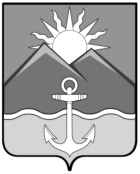 ДУМА ХАСАНСКОГО МУНИЦИПАЛЬНОГО РАЙОНАпгт СлавянкаНОРМАТИВНЫЙ ПРАВОВОЙ АКТ (проект)О внесении изменений и дополнений в Устав Хасанского муниципального районаПринят решением Думы Хасанского муниципального района от _______ № ____1. Внести в Устав Хасанского муниципального района следующие изменения и дополнения:1.1. Наименование Устава изложить в следующей редакции: «Устав Хасанского муниципального района Приморского края».1.2. Статью 2 изложить в следующей редакции:«Статья 2. Правовой статус и наименование муниципального района.1. Хасанский муниципальный район (далее - муниципальный район) - муниципальное образование, созданное в целях решения вопросов местного значения муниципального района, вопросов местного значения межпоселенческого характера, решение которых осуществляется населением непосредственно или через выборные и иные органы местного самоуправления муниципального района.2. Муниципальный район является самостоятельным муниципальным образованием, официальное и полное наименование которого - Хасанский муниципальный район Приморского края.3. Административным центром муниципального района является поселок городского типа Славянка.4. В настоящем Уставе, в официальных символах муниципального района, наименованиях органов местного самоуправления, выборных и иных должностных лиц местного самоуправления, а так же в других случаях допустимо использование наравне с полным наименованием муниципального района сокращенная форма наименования – «Хасанский муниципальный район».»1.3. Статью 5 дополнить частью 3. следующего содержания:«3. В случае объединения всех поселений, входящих в состав муниципального района, осуществленном в соответствии с Федеральным законом «Об общих принципах организации местного самоуправления», муниципальный район утрачивает статус муниципального образования. Вновь образованное муниципального образование наделяется статусом муниципального округа.»1.4. В статье 11:1) пункт 16 части 1 дополнить словами: ", выдача градостроительного плана земельного участка, расположенного на межселенной территории»;2) дополнить часть 1 пунктом 16.1) следующего содержания:«16.1) осуществление градостроительной деятельности, предусмотренной Федеральным законом от 13.07.2015 года № 212-ФЗ «О свободном порте Владивосток», на территории городских поселений, входящих в состав муниципального района.На всей территории муниципального района, градостроительная деятельность осуществляется с особенностями, установленными Федеральным законом от 13.07.2015 года № 212-ФЗ «О свободном порте Владивосток»;»3) пункт 13 части 2 изложить в новой редакции: "13) утверждение генеральных планов поселения, правил землепользования и застройки, утверждение подготовленной на основе генеральных планов поселения документации по планировке территории, выдача градостроительного плана земельного участка, расположенного в границах поселения, выдача разрешений на строительство (за исключением случаев, предусмотренных Градостроительным кодексом Российской Федерации, иными федеральными законами), разрешений на ввод объектов в эксплуатацию при осуществлении строительства, реконструкции объектов капитального строительства, расположенных на территории поселения, утверждение местных нормативов градостроительного проектирования поселений, резервирование земель и изъятие земельных участков в границах поселения для муниципальных нужд, осуществление муниципального земельного контроля в границах поселения, осуществление в случаях, предусмотренных Градостроительным кодексом Российской Федерации, осмотров зданий, сооружений и выдача рекомендаций об устранении выявленных в ходе таких осмотров нарушений, направление уведомления о соответствии указанных в уведомлении о планируемых строительстве или реконструкции объекта индивидуального жилищного строительства или садового дома (далее - уведомление о планируемом строительстве) параметров объекта индивидуального жилищного строительства или садового дома установленным параметрам и допустимости размещения объекта индивидуального жилищного строительства или садового дома на земельном участке, уведомления о несоответствии указанных в уведомлении о планируемом строительстве параметров объекта индивидуального жилищного строительства или садового дома установленным параметрам и (или) недопустимости размещения объекта индивидуального жилищного строительства или садового дома на земельном участке, уведомления о соответствии или несоответствии построенных или реконструированных объекта индивидуального жилищного строительства или садового дома требованиям законодательства о градостроительной деятельности при строительстве или реконструкции объектов индивидуального жилищного строительства или садовых домов на земельных участках, расположенных на территориях поселений, решения об изъятии земельного участка, не используемого по целевому назначению или используемого с нарушением законодательства Российской Федерации, осуществление сноса самовольной постройки или ее приведения в соответствие с установленными требованиями в случаях, предусмотренных Градостроительным кодексом Российской Федерации;».1.5. Часть 2 статьи 16 изложить в новой редакции:«2. Сход граждан может проводится в случаях предусмотренных Федеральным законом «Об общих принципах организации местного самоуправления в Российской Федерации» и правомочен при участии в нем более половины обладающих избирательным правом жителей населенного пункта или поселения. В случае, если в населенном пункте отсутствует возможность одновременного совместного присутствия более половины обладающих избирательным правом жителей данного населенного пункта, сход граждан в соответствии с уставом муниципального образования, в состав которого входит указанный населенный пункт, проводится поэтапно в срок, не превышающий одного месяца со дня принятия решения о проведении схода граждан. При этом лица, ранее принявшие участие в сходе граждан, на последующих этапах участия в голосовании не принимают. Решение схода граждан считается принятым, если за него проголосовало более половины участников схода граждан.»1.6. В статье 32:1) абзац 6 части 2 изложить в новой редакции:«Осуществляющий свои полномочия на постоянной основе депутат Думы Хасанского муниципального района не вправе:1) заниматься предпринимательской деятельностью лично или через доверенных лиц;2) участвовать в управлении коммерческой или некоммерческой организацией, за исключением следующих случаев:а) участие на безвозмездной основе в управлении политической партией, органом профессионального союза, в том числе выборным органом первичной профсоюзной организации, созданной в органе местного самоуправления, аппарате избирательной комиссии муниципального района, участие в съезде (конференции) или общем собрании иной общественной организации, жилищного, жилищно-строительного, гаражного кооперативов, товарищества собственников недвижимости;б) участие на безвозмездной основе в управлении некоммерческой организацией (кроме участия в управлении политической партией, органом профессионального союза, в том числе выборным органом первичной профсоюзной организации, созданной в органе местного самоуправления, аппарате избирательной комиссии муниципального района, участия в съезде (конференции) или общем собрании иной общественной организации, жилищного, жилищно-строительного, гаражного кооперативов, товарищества собственников недвижимости) с предварительным уведомлением высшего должностного лица Приморского края (руководителя высшего исполнительного органа государственной власти Приморского края) в порядке, установленном законом Приморского края;в) представление на безвозмездной основе интересов муниципального района в совете муниципальных образований Приморского края, иных объединениях муниципальных образований, а также в их органах управления;г) представление на безвозмездной основе интересов муниципального района в органах управления и ревизионной комиссии организации, учредителем (акционером, участником) которой является муниципальный район, в соответствии с муниципальными правовыми актами, определяющими порядок осуществления от имени муниципального района полномочий учредителя организации либо порядок управления находящимися в муниципальной собственности акциями (долями в уставном капитале);д) иные случаи, предусмотренные федеральными законами;3) заниматься иной оплачиваемой деятельностью, за исключением преподавательской, научной и иной творческой деятельности. При этом преподавательская, научная и иная творческая деятельность не может финансироваться исключительно за счет средств иностранных государств, международных и иностранных организаций, иностранных граждан и лиц без гражданства, если иное не предусмотрено международным договором Российской Федерации или законодательством Российской Федерации;4) входить в состав органов управления, попечительских или наблюдательных советов, иных органов иностранных некоммерческих неправительственных организаций и действующих на территории Российской Федерации их структурных подразделений, если иное не предусмотрено международным договором Российской Федерации или законодательством Российской Федерации.»;2) дополнить частями 6.1 и 6.2  следующего содержания:«6.1. Проверка достоверности и полноты сведений о доходах, расходах, об имуществе и обязательствах имущественного характера, представляемых в соответствии с законодательством Российской Федерации о противодействии коррупции депутатом Думы муниципального района, проводится по решению Губернатора Приморского края в порядке, установленном законом Приморского края.При выявлении в результате проверки, фактов несоблюдения ограничений, запретов, неисполнения обязанностей, которые установлены Федеральным законом от 25 декабря 2008 года N 273-ФЗ "О противодействии коррупции", Федеральным законом от 3 декабря 2012 года N 230-ФЗ "О контроле за соответствием расходов лиц, замещающих государственные должности, и иных лиц их доходам", Федеральным законом от 7 мая 2013 года N 79-ФЗ "О запрете отдельным категориям лиц открывать и иметь счета (вклады), хранить наличные денежные средства и ценности в иностранных банках, расположенных за пределами территории Российской Федерации, владеть и (или) пользоваться иностранными финансовыми инструментами", Губернатор Приморского края обращается с заявлением о досрочном прекращении полномочий депутата Думы муниципального района или применении иной меры ответственности в орган местного самоуправления, уполномоченный принимать соответствующее решение, или в суд.6.2. К депутату Думы муниципального района, представившему недостоверные или неполные сведения о своих доходах, расходах, об имуществе и обязательствах имущественного характера, а также сведения о доходах, расходах, об имуществе и обязательствах имущественного характера своих супруги (супруга) и несовершеннолетних детей, если искажение этих сведений является несущественным, могут быть применены меры ответственности, предусмотренные Федеральным законом «Об общих принципах организации местного самоуправления». Порядок принятия решения о применении к депутату Думы муниципального района мер ответственности, определяется муниципальным правовым актом в соответствии с законом Приморского края.»1.7. Пункт 11 части 1 статьи 34 дополнить словами: «, если иное не предусмотрено Федеральным законом «Об общих принципах организации местного самоуправления.»1.8. В статье 351) часть 8 изложить в новой редакции: «Глава муниципального района не вправе:1) заниматься предпринимательской деятельностью лично или через доверенных лиц;2) участвовать в управлении коммерческой или некоммерческой организацией, за исключением следующих случаев:а) участие на безвозмездной основе в управлении политической партией, органом профессионального союза, в том числе выборным органом первичной профсоюзной организации, созданной в органе местного самоуправления, аппарате избирательной комиссии муниципального района, участие в съезде (конференции) или общем собрании иной общественной организации, жилищного, жилищно-строительного, гаражного кооперативов, товарищества собственников недвижимости;б) участие на безвозмездной основе в управлении некоммерческой организацией (кроме участия в управлении политической партией, органом профессионального союза, в том числе выборным органом первичной профсоюзной организации, созданной в органе местного самоуправления, аппарате избирательной комиссии муниципального района, участия в съезде (конференции) или общем собрании иной общественной организации, жилищного, жилищно-строительного, гаражного кооперативов, товарищества собственников недвижимости) с предварительным уведомлением высшего должностного лица Приморского края (руководителя высшего исполнительного органа государственной власти Приморского края) в порядке, установленном законом Приморского края;в) представление на безвозмездной основе интересов муниципального района в совете муниципальных образований Приморского края, иных объединениях муниципальных образований, а также в их органах управления;г) представление на безвозмездной основе интересов муниципального района в органах управления и ревизионной комиссии организации, учредителем (акционером, участником) которой является муниципальный район, в соответствии с муниципальными правовыми актами, определяющими порядок осуществления от имени муниципального района полномочий учредителя организации либо порядок управления находящимися в муниципальной собственности акциями (долями в уставном капитале);д) иные случаи, предусмотренные федеральными законами;3) заниматься иной оплачиваемой деятельностью, за исключением преподавательской, научной и иной творческой деятельности. При этом преподавательская, научная и иная творческая деятельность не может финансироваться исключительно за счет средств иностранных государств, международных и иностранных организаций, иностранных граждан и лиц без гражданства, если иное не предусмотрено международным договором Российской Федерации или законодательством Российской Федерации;4) входить в состав органов управления, попечительских или наблюдательных советов, иных органов иностранных некоммерческих неправительственных организаций и действующих на территории Российской Федерации их структурных подразделений, если иное не предусмотрено международным договором Российской Федерации или законодательством Российской Федерации.»;2) дополнить частями 9.2. и 9.3. следующего содержания:«9.2. Проверка достоверности и полноты сведений о доходах, расходах, об имуществе и обязательствах имущественного характера, представляемых в соответствии с законодательством Российской Федерации о противодействии коррупции главой муниципального района, проводится по решению Губернатора Приморского края в порядке, установленном законом Приморского края.При выявлении в результате проверки, фактов несоблюдения ограничений, запретов, неисполнения обязанностей, которые установлены Федеральным законом от 25 декабря 2008 года N 273-ФЗ "О противодействии коррупции", Федеральным законом от 3 декабря 2012 года N 230-ФЗ "О контроле за соответствием расходов лиц, замещающих государственные должности, и иных лиц их доходам", Федеральным законом от 7 мая 2013 года N 79-ФЗ "О запрете отдельным категориям лиц открывать и иметь счета (вклады), хранить наличные денежные средства и ценности в иностранных банках, расположенных за пределами территории Российской Федерации, владеть и (или) пользоваться иностранными финансовыми инструментами", Губернатор Приморского края обращается с заявлением о досрочном прекращении полномочий главы муниципального района или применении иной меры ответственности в орган местного самоуправления, уполномоченный принимать соответствующее решение, или в суд.9.3. К главе муниципального района, представившему недостоверные или неполные сведения о своих доходах, расходах, об имуществе и обязательствах имущественного характера, а также сведения о доходах, расходах, об имуществе и обязательствах имущественного характера своих супруги (супруга) и несовершеннолетних детей, если искажение этих сведений является несущественным, могут быть применены меры ответственности, предусмотренные Федеральным законом «Об общих принципах организации местного самоуправления», Порядок принятия решения о применении мер ответственности, определяется муниципальным правовым актом в соответствии с законом Приморского края.».1.9. В части 1 статьи 37:1) пункт 13) изложить в новой редакции:«13) преобразования муниципального района, осуществляемого в соответствии с Федеральным законом "Об общих принципах организации местного самоуправления в Российской Федерации", а также в случае упразднения муниципального района;»;2) дополнить пунктом 15) следующего содержания:«15) в случае несоблюдения ограничений, запретов, неисполнения обязанностей, установленных Федеральным законом от 25 декабря 2008 года N 273-ФЗ "О противодействии коррупции", Федеральным законом от 3 декабря 2012 года N 230-ФЗ "О контроле за соответствием расходов лиц, замещающих государственные должности, и иных лиц их доходам", Федеральным законом от 7 мая 2013 года N 79-ФЗ "О запрете отдельным категориям лиц открывать и иметь счета (вклады), хранить наличные денежные средства и ценности в иностранных банках, расположенных за пределами территории Российской Федерации, владеть и (или) пользоваться иностранными финансовыми инструментами", если иное не предусмотрено Федеральным законом «Об общих принципах организации местного самоуправления.».1.10. В статье 40:1) пункт 53.5 части 1 дополнить словами: ", выдача градостроительного плана земельного участка, расположенного на межселенной территории»;2) дополнить часть 1 пунктом 53.6) следующего содержания:«53.6) осуществление градостроительной деятельности, предусмотренной Федеральным законом от 13.07.2015 года № 212-ФЗ «О свободном порте Владивосток», на территории городских поселений, входящих в состав муниципального района.На всей территории муниципального района, градостроительная деятельность осуществляется с особенностями, установленными Федеральным законом от 13.07.2015 года № 212-ФЗ «О свободном порте Владивосток»;»3) пункт 29 части 1.1. изложить в новой редакции: «13) утверждение генеральных планов поселения, правил землепользования и застройки, утверждение подготовленной на основе генеральных планов поселения документации по планировке территории, выдача градостроительного плана земельного участка, расположенного в границах поселения, выдача разрешений на строительство (за исключением случаев, предусмотренных Градостроительным кодексом Российской Федерации, иными федеральными законами), разрешений на ввод объектов в эксплуатацию при осуществлении строительства, реконструкции объектов капитального строительства, расположенных на территории поселения, утверждение местных нормативов градостроительного проектирования поселений, резервирование земель и изъятие земельных участков в границах поселения для муниципальных нужд, осуществление муниципального земельного контроля в границах поселения, осуществление в случаях, предусмотренных Градостроительным кодексом Российской Федерации, осмотров зданий, сооружений и выдача рекомендаций об устранении выявленных в ходе таких осмотров нарушений, направление уведомления о соответствии указанных в уведомлении о планируемых строительстве или реконструкции объекта индивидуального жилищного строительства или садового дома (далее - уведомление о планируемом строительстве) параметров объекта индивидуального жилищного строительства или садового дома установленным параметрам и допустимости размещения объекта индивидуального жилищного строительства или садового дома на земельном участке, уведомления о несоответствии указанных в уведомлении о планируемом строительстве параметров объекта индивидуального жилищного строительства или садового дома установленным параметрам и (или) недопустимости размещения объекта индивидуального жилищного строительства или садового дома на земельном участке, уведомления о соответствии или несоответствии построенных или реконструированных объекта индивидуального жилищного строительства или садового дома требованиям законодательства о градостроительной деятельности при строительстве или реконструкции объектов индивидуального жилищного строительства или садовых домов на земельных участках, расположенных на территориях поселений, решения об изъятии земельного участка, не используемого по целевому назначению или используемого с нарушением законодательства Российской Федерации, осуществление сноса самовольной постройки или ее приведения в соответствие с установленными требованиями в случаях, предусмотренных Градостроительным кодексом Российской Федерации;».2. Настоящий нормативный правовой акт вступает в силу со дня его официального опубликования после государственной регистрации.Глава Хасанского муниципального района	                                                                           И.В. Степановпгт Славянка__________ 2020 года№ ________ - НПАПОЯСНИТЕЛЬНАЯ ЗАПИСКАк проекту нормативного правового акта «О внесении изменений в Устав Хасанского муниципального района»Проект нормативного правового акта «О внесении изменений и дополнений в Устав Хасанского муниципального района» (далее - Проект) разработан в целях приведения Устава Хасанского муниципального района (далее Устав) в соответствие с Федеральным законом от 06.10.2003 № 131-ФЗ «Об общих принципах организации местного самоуправления в Российской Федерации» (далее – Федеральный закон № 131-ФЗ).Проект нормативного правового акта учитывает изменения федерального законодательства внесенные:- Федеральным законом от 01.05.2019 № 87-ФЗ «О внесении изменений в Федеральный закон «Об общих принципах организации местного самоуправления в Российской Федерации» (далее- Федеральный закон № 87-ФЗ), - Федеральным законом от 02.08.2019 № 283-ФЗ «О внесении изменений в Градостроительный Кодекс Российской Федерации и отдельные законодательные акты» (далее- Федеральный закон № 283-ФЗ),  - Федеральным законом от 26.07.2019 № 228-ФЗ «О внесении изменений в  статью 40 Федерального закона «Об общих принципах организации местного самоуправления в Российской Федерации и статью 13.1 Федерального закона «О противодействии коррупции» (далее- Федеральный закон № 228-ФЗ), - Федеральным законом от 16.12.2019 № 432-ФЗ «О внесении изменений в отдельные законодательные акты Российской Федерации в целях совершенствования законодательства Российской Федерации о противодействии коррупции» (далее- Федеральный закон № 423-ФЗ).1) Федеральным законом № 87-ФЗ внесен ряд значимых изменений в том числе:а) Федеральный закон № 131-ФЗ дополнен статьей 9.1 «Наименования муниципальных образований», согласно которой наименование муниципального образования должно содержать указание на его статус и субъект Российской Федерации, в котором оно расположено, при этом указано, что Уставом муниципального образования может быть предусмотрено использование в официальных символах муниципального образования, наименованиях органов местного самоуправления, выборных и иных должностных лиц местного самоуправления, а так же в других случаях сокращенной формы наименования муниципального образования. (В связи с этим Проект предлагает изложить в новой редакции наименование Устава и статью 2 Устава  «Правовой статус и наименование муниципального района».)б) В Федеральный закон № 131-ФЗ введено понятие «муниципальный округ», в связи с чем в ряд статей внесены изменения, в том числе статья 13 «Преобразование муниципальных образований» дополнена пунктом 3.1-1, согласно которого объединение всех поселений входящих в состав муниципального района влечет наделение вновь образованного муниципального образования статусом муниципального округа, при этом муниципальный район и поселения утрачивают статус муниципального образования. (В связи с этим Проектом предлагается дополнить статью 5 Устава «Преобразование муниципального района» пунктом соответствующего содержания).Так же в связи с введением понятия муниципальный округ и дополнением статьи 13 пунктом 3.1-1, внесены изменения в статьи 35 «Представительный орган муниципального образования» и 36 «Глава муниципального образования» Федерального закона 131-ФЗ в части касающейся досрочного прекращения полномочий, а именно соответствующий пункт дополнен ссылкой на пункт 3.1-1 статьи 13. (В связи с этим Проектом предлагается изложить в новой редакции п. 13 статьи 37 «Досрочное прекращение полномочий главы муниципального района» Устава). в) Часть 2 статьи 25.1 «Сход граждан» Федерального закона № 131-ФЗ изложена в новой редакции, в сравнении с предыдущей редакцией статья дополнена положением о том, что в случае, если в населенном пункте отсутствует возможность одновременного совместного присутствия более половины обладающих избирательным правом жителей данного населенного пункта, сход граждан в соответствии с уставом муниципального образования, в состав которого входит указанный населенный пункт, проводится поэтапно в срок, не превышающий одного месяца со дня принятия решения о проведении схода граждан. При этом лица, ранее принявшие участие в сходе граждан, на последующих этапах участия в голосовании не принимают. (В связи с этим Проект предлагает изложить в новой редакции часть 2 статью 16 «Сход граждан» Устава).2) Федеральный закон № 283-ФЗ внес изменения в пункт 20 части 1 и в часть 3 статьи 14 «Вопросы местного значения городского, сельского поселения», а так же в пункт 15 части 1 статьи 15 «Вопросы местного значения муниципального района» Федерального закона № 131-ФЗ.Данные изменения дополнили вопросы местного значения муниципального района на территории сельского поселения и на межселенной территории полномочием по выдаче градостроительного плана земельного участка, и исключили из вопросов местного значения на территории сельского поселения принятие в соответствии с гражданским законодательством Российской Федерации решения о сносе самовольной постройки, решения о сносе самовольной постройки или приведении ее в соответствие с установленными требованиями. (в связи с чем Проектом предлагается дополнить пункт 16 части 1 и изложить в новой редакции пункт 13 части 2 статьи 11 «Предмет ведения муниципального района», а так же дополнить пункт 53.5 части 1 и изложить в новой редакции пункт 29 части 1.1 статьи 40 «Компетенция администрации муниципального района» Устава).3) Федеральным законом № 228-ФЗ и Федеральным законом от 16.12.2019 № 432-ФЗ внесены изменения в статью 40 «Статус депутата, члена выборного органа местного самоуправления, выборного должностного лица местного самоуправления» Федерального закона № 131-ФЗ, а именно изложены в новой редакции части 7 и 7.1, часть 7.3 дополнена положением о возможности применения к указанным в статье лицам иной меры ответственности помимо досрочного прекращения полномочий в случае выявлении в результате проверки, проведенной в соответствии с частью 7.2 указанной статьи, фактов несоблюдения ограничений, запретов, неисполнения обязанностей, которые установлены Федеральным законом от 25 декабря 2008 года N 273-ФЗ "О противодействии коррупции", Федеральным законом от 3 декабря 2012 года N 230-ФЗ "О контроле за соответствием расходов лиц, замещающих государственные должности, и иных лиц их доходам", Федеральным законом от 7 мая 2013 года N 79-ФЗ "О запрете отдельным категориям лиц открывать и иметь счета (вклады), хранить наличные денежные средства и ценности в иностранных банках, расположенных за пределами территории Российской Федерации, владеть и (или) пользоваться иностранными финансовыми инструментами"; статья дополнена частями 7.3-1 и 7.3-2, в которых приведен перечень мер ответственности  которые могут быть применены к указанным в статье лицам в случае, если искажение сведений является не существенным, а так же порядок принятия решения о применении мер ответственности приведенных в части 7.3-1. (В связи с этим Проектом предлагается внести соответствующие изменения в статьи 32 «Статус депутата Думы муниципального района», 34 «Прекращение полномочий депутата Думы муниципального района», 35 «Статус главы муниципального района», 37 «Досрочное прекращение полномочий главы муниципального района»)4) Федеральным законом № 212-ФЗ установлена особенность осуществления градостроительной деятельности, на территории Свободного порта Владивосток, в состав которого входит территория Хасанского муниципального района. До настоящего времени данные положения не были учтены в Уставе.(В связи с этим Проектом предлагается дополнить пунктами соответствующего содержания часть 1 статьи 11 «Предмет ведения муниципального района», а так же часть 1 статьи 40 «Компетенция администрации муниципального района» Устава)Проект нормативного правового акта «О внесении изменений и дополнений в Устав Хасанского муниципального района» не содержит коррупциогенных факторов и соответствует действующему законодательству Российской Федерации и Приморского края. Принятие вышеназванного проекта не потребует выделения дополнительных средств из бюджета Хасанского муниципального района.Принятие проекта потребует принятия муниципального правового акта в соответствии с законом Приморского края определяющего порядок принятия решения о применении к депутату, члену выборного органа местного самоуправления, выборному должностному лицу местного самоуправления мер ответственности, указанных в части 7.3-1 статьи 40 Федерального закона № 131-ФЗ.В связи с изменением наименования муниципального района нормативный правовой акт подлежит направлению в государственный реестр муниципальных образований в порядке определяемом Постановлением Правительства РФ от 08.02.2017 N 151 (ред. от 29.08.2019) "О ведении государственного реестра муниципальных образований Российской Федерации" (вместе с "Правилами ведения государственного реестра муниципальных образований Российской Федерации").Глава Хасанскогомуниципального района                                                                                  И.В. Степанов